附件1中国农业大学学生资助工作领导小组及本科生奖助学金评审委员会名单一、学生资助工作领导小组    组  长：宁秋娅  党委副书记    成  员：张  银  党委学生工作部（学生处、武装部）部（处）长             郭  鑫  党委研究生工作部部长林万龙  本科生院常务副院长             张树彦  财务处处长 胡金有  教育基金会秘书处秘书长            秦  颖  校团委副书记二、本科生奖助学金评审委员会    主  任：张  银  党委学生工作部（学生处、武装部）部（处）长    成  员：吴金环  党委学生工作部（学生处、武装部）副部（处）长                    兼学生资助管理中心主任            施  钢  党委学生工作部（学生处、武装部）副部（处）长            林  涵  本科生院教学运行处处长            李  欢  财务处副处长            尹金辉  经济管理学院党委副书记            吴华杰  资源与环境学院党委副书记李  莉   就业创业办公室副主任华  博  水利与土木工程学院党委副书记兼副院长            张晓星  校团委副书记沈其林  教育基金会科长平一帆  校学生会常代会主任附件5（2017-2018学年）国家奖学金申请审批表学校：中国农业大学                   院系：                   学号：制表：全国学生资助管理中心　2010年版《国家奖学金申请审批表》填写说明1. 表格为一页，正反两面，不得随意增加页数。表格填写应当字迹清晰、信息完整，不得涂改数据或出现空白项。2. 表格标题中学年的填写为评审工作开始所在学年的上一学年。如2010年秋季学期填表，应填写“2009－2010学年”，以此类推。3. 表格中“基本情况”和“申请理由”栏由学生本人填写，其他各项必须由学校有关部门填写。4. 表格中学习成绩、综合考评成绩排名的范围由各高校自行确定，学校、院系、年级、专业、班级排名均可，但必须注明评选范围的总人数。5. 表格中“申请理由”栏的填写应当全面详实，能够如实反映学生学习成绩优异、社会实践、创新能力、综合素质等方面特别突出。字数控制在200字左右。6. 表格中“推荐理由”栏的填写应当简明扼要，字数控制在100字左右。推荐人必须是申请学生的辅导员或班主任，其他人无权推荐。7. 推荐人和各学院主管学生工作的领导同志必须给出学院意见，字数在20字以上，亲笔签名（手签章无效），并加盖学院公章。8. 表格上报一律使用原件，不得使用复印件。学生成绩单、获奖证书等证明材料需经过学院审查，随表报送至学生资助管理中心。突出表现学生申请国家奖学金的具体标准突出表现是指学生在道德风尚、学术研究、学科竞赛、创新发明、社会实践、社会工作、体育竞赛、文艺比赛等某一方面表现特别优秀。具体标准如下：1．在社会主义精神文明建设中表现突出，具有见义勇为、助人为乐、奉献爱心、服务社会、自立自强的实际行动，在本校、本地区产生重大影响，在全国产生较大影响，有助于树立良好的社会风尚；2．在学术研究上取得显著成绩，以第一作者发表的论文被SCI、EI、ISTP、SSCI全文收录，以第一、二作者出版学术专著（须通过专家鉴定）；3．在学科竞赛方面取得显著成绩，在国际和全国性专业学科竞赛、课外学术科技竞赛等竞赛中获一等奖（或金奖）及以上奖励；4．在创新发明方面取得显著成绩，科研成果获省、部级以上奖励或获得国家专利（须通过专家鉴定）；5．在体育竞赛中取得显著成绩，为国家争得荣誉。非体育专业学生参加省级以上体育比赛获得个人项目前三名，集体项目前二名；高水平运动员（特招生）参加国际和全国性体育比赛获得个人项目前三名、集体项目前二名。集体项目应为主力队员；6．在重要文艺比赛中取得显著成绩，参加国际和全国性比赛获得前三名，参加省级比赛获得第一名，为国家赢得荣誉。集体项目应为主要演员；7．获全国三好学生、全国优秀学生干部、全国社会实践先进个人、全国十大杰出青年、中国青年五四奖章等全国性荣誉称号。上述七方面之外，如在其他方面有同等级别的特别优秀表现，在国家奖学金评审过程中也可作为突出表现提交相关材料，由学校推荐，教育部审定。附件62017-2018学年普通高等学校国家奖学金获奖学生初审名单表（EXCEL制表）学院名称：                            （公章）                                                                   填表日期：         年       月        日合计: (    )人学院领导签字：                         联系电话：                           传真：                              电子邮箱：第       页，共       页附件7 2017-2018学年普通高等学校国家励志奖学金获奖学生初审名单表（EXCEL制表）学院名称：                         （公章）                                                                    填表日期：           年       月       日合计: (    )人学院领导签字：                             联系电话：                       传真：                    电子信箱：第      页，共      页附件8曦之教育基金奖学金申请登记表批次：优先申请   新申请        填表日期：2018年  月  日      奖助属性 ：一般困难 较困 特困（划√）说明：1、学院负责老师确认学生提交材料完整、信息无误后，再签署学院意见；2、此表一式一份（照片不可复印），申请者需用签字笔认真如实填写，字迹勿太小，工整清晰，不得虚填瞒报；3、附A4纸个人亲笔书写“学子成长发展报告”（2500字）一份，要求内容真切充实，着重汇报一学年来的思想、学习、生活与工作多方面的成长情况，曾获资助的使用情况等（电子版随纸质材料一并提交所在学院）；4、申请者持学年成绩单一份，需有学校学籍管理专用章，复印件有效；5、申请者所在学院开具的班级综合测评排名、平均学分绩点（GPA）证明材料原件一份，内容说明排名情况即可，A4纸打印，加盖学院行政公章；6、班级意见、班主任辅导员意见、学院意见一栏均需详细、负责填写，可从思想、学习、生活、工作等方面对申请者做出细致评价（仅填写诸如“同意”、“同意申请”、“情况属实”之类的词语或空洞无物的评价内容，曦之教育基金将一律视其为无效申请）。附件9先正达奖学金本科生获奖学生情况登记表学校：____中国农业大学_____   	获奖学生审核情况附件10    何康农业教育科研基金奖学金申请表附件11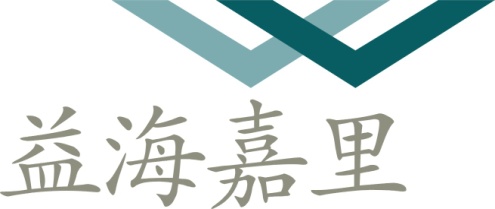 金龙鱼奖学金申请、评审表姓名：　　　　　　　　学校：                院系：　　　　　　　　年级：　　　　　　　　专业：　　　　　　　　学号：　　　　　　　　填制日期：　　　年　　月　　日2017-2018年度金龙鱼奖学金申请表   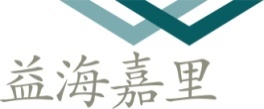 填表说明：“校内职务/主要社会活动情况”一栏：包括学校内部组织参与、任职、活动表现，也包括各种社会组织活动的参与及表现，又包括参加的社会公益活动情况，如义工组织的活动、义务献血等；“曾经获得的奖励或荣誉”一栏：包括以往奖学金情况、参加科技活动荣誉、社会活动荣誉、见义勇为等荣誉。注：1、以Excel格式制表；2、学生学号使用文本格式，前后不要留空格，姓名前中后不要留空格，姓名间隔符使用“·”；3、曾获该奖学金的学生填写，其他获奖记录不必填写；4、民族、政治面貌（中共党员/预备党员/共青团员/群众等）、学院、专业写全称；5、出生日期统一格式为：****年**月**日；6、身份证号码如含字母需大写；7、联系电话使用文本格式。附件13大 北 农 励 志 奖/助 学 金 申 请 表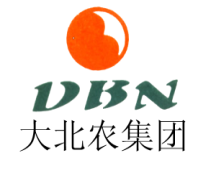 附件14 中国农业大学奖学金申请审批表学院：                     专业：                  年级：   20       级制表：中国农业大学学生资助管理中心附件152017-2018学年中国农业大学奖学金评选结果汇总表学院（公章）：特别提示：1.以Excel格式制表；          2.按照文件中综合奖学金、专项奖学金、单项奖学金的顺序将获奖学生依次排列。基本情况姓名性别性别性别性别出生年月出生年月出生年月出生年月基本情况政治面貌民族民族民族民族入学时间入学时间入学时间入学时间基本情况专业学制学制学制学制联系电话联系电话联系电话联系电话基本情况身份证号学习情况成绩排名：    /    （名次/总人数）成绩排名：    /    （名次/总人数）成绩排名：    /    （名次/总人数）成绩排名：    /    （名次/总人数）成绩排名：    /    （名次/总人数）成绩排名：    /    （名次/总人数）成绩排名：    /    （名次/总人数）成绩排名：    /    （名次/总人数）成绩排名：    /    （名次/总人数）成绩排名：    /    （名次/总人数）成绩排名：    /    （名次/总人数）实行综合考评排名：是；否□实行综合考评排名：是；否□实行综合考评排名：是；否□实行综合考评排名：是；否□实行综合考评排名：是；否□实行综合考评排名：是；否□实行综合考评排名：是；否□实行综合考评排名：是；否□实行综合考评排名：是；否□实行综合考评排名：是；否□实行综合考评排名：是；否□实行综合考评排名：是；否□实行综合考评排名：是；否□学习情况必修课　　门，其中及格以上　　门必修课　　门，其中及格以上　　门必修课　　门，其中及格以上　　门必修课　　门，其中及格以上　　门必修课　　门，其中及格以上　　门必修课　　门，其中及格以上　　门必修课　　门，其中及格以上　　门必修课　　门，其中及格以上　　门必修课　　门，其中及格以上　　门必修课　　门，其中及格以上　　门必修课　　门，其中及格以上　　门如是，排名：    /    （名次/总人数）如是，排名：    /    （名次/总人数）如是，排名：    /    （名次/总人数）如是，排名：    /    （名次/总人数）如是，排名：    /    （名次/总人数）如是，排名：    /    （名次/总人数）如是，排名：    /    （名次/总人数）如是，排名：    /    （名次/总人数）如是，排名：    /    （名次/总人数）如是，排名：    /    （名次/总人数）如是，排名：    /    （名次/总人数）如是，排名：    /    （名次/总人数）如是，排名：    /    （名次/总人数）大学期间主要获奖情况日期奖项名称奖项名称奖项名称奖项名称奖项名称奖项名称奖项名称奖项名称奖项名称奖项名称奖项名称奖项名称奖项名称颁奖单位颁奖单位颁奖单位颁奖单位颁奖单位颁奖单位颁奖单位颁奖单位颁奖单位颁奖单位大学期间主要获奖情况大学期间主要获奖情况大学期间主要获奖情况大学期间主要获奖情况申请理由(200字)申请人签名(手签)：           年     月     日   申请人签名(手签)：           年     月     日   申请人签名(手签)：           年     月     日   申请人签名(手签)：           年     月     日   申请人签名(手签)：           年     月     日   申请人签名(手签)：           年     月     日   申请人签名(手签)：           年     月     日   申请人签名(手签)：           年     月     日   申请人签名(手签)：           年     月     日   申请人签名(手签)：           年     月     日   申请人签名(手签)：           年     月     日   申请人签名(手签)：           年     月     日   申请人签名(手签)：           年     月     日   申请人签名(手签)：           年     月     日   申请人签名(手签)：           年     月     日   申请人签名(手签)：           年     月     日   申请人签名(手签)：           年     月     日   申请人签名(手签)：           年     月     日   申请人签名(手签)：           年     月     日   申请人签名(手签)：           年     月     日   申请人签名(手签)：           年     月     日   申请人签名(手签)：           年     月     日   申请人签名(手签)：           年     月     日   申请人签名(手签)：           年     月     日   推荐理由(100字)                             推荐人(辅导员或班主任)签名：                               年     月     日    院（系）意见                             院系主管学生工作领导签名：                                                （院系公章）年     月     日   学校意见经评审，并在校内公示          个工作日，无异议，现报请批准该同学获得国家奖学金。 （学校公章）                                     年     月     日序号学生姓名公民身份证号码学院专业学号性别民族入学年月1（全称）（全称）年   月234567891011121314151617序号学生姓名公民身份证号码学院专业学号性别民族入学年月1（全称）（全称）年   月234567891011121314151617姓名性别民族出生年月近期二寸彩照（原版，请勿复印）学院专业班级政治面貌近期二寸彩照（原版，请勿复印）综测名次第    名平均学分绩点外语四级成绩外语四级成绩近期二寸彩照（原版，请勿复印）班级人数共    人加权平均分数外语六级成绩外语六级成绩近期二寸彩照（原版，请勿复印）生源地联系电话联系电话近期二寸彩照（原版，请勿复印）担任社会工作情况（详述）：担任社会工作情况（详述）：担任社会工作情况（详述）：担任社会工作情况（详述）：担任社会工作情况（详述）：担任社会工作情况（详述）：担任社会工作情况（详述）：担任社会工作情况（详述）：担任社会工作情况（详述）：担任社会工作情况（详述）：参加社会活动及文化体育活动情况（详述）：参加社会活动及文化体育活动情况（详述）：参加社会活动及文化体育活动情况（详述）：参加社会活动及文化体育活动情况（详述）：参加社会活动及文化体育活动情况（详述）：参加社会活动及文化体育活动情况（详述）：参加社会活动及文化体育活动情况（详述）：参加社会活动及文化体育活动情况（详述）：参加社会活动及文化体育活动情况（详述）：参加社会活动及文化体育活动情况（详述）：个人奖惩情况（如果大学期间曾获得过该项奖学金，请注明具体年份；其它奖项无需注明年份）：个人奖惩情况（如果大学期间曾获得过该项奖学金，请注明具体年份；其它奖项无需注明年份）：个人奖惩情况（如果大学期间曾获得过该项奖学金，请注明具体年份；其它奖项无需注明年份）：个人奖惩情况（如果大学期间曾获得过该项奖学金，请注明具体年份；其它奖项无需注明年份）：个人奖惩情况（如果大学期间曾获得过该项奖学金，请注明具体年份；其它奖项无需注明年份）：个人奖惩情况（如果大学期间曾获得过该项奖学金，请注明具体年份；其它奖项无需注明年份）：个人奖惩情况（如果大学期间曾获得过该项奖学金，请注明具体年份；其它奖项无需注明年份）：个人奖惩情况（如果大学期间曾获得过该项奖学金，请注明具体年份；其它奖项无需注明年份）：个人奖惩情况（如果大学期间曾获得过该项奖学金，请注明具体年份；其它奖项无需注明年份）：个人奖惩情况（如果大学期间曾获得过该项奖学金，请注明具体年份；其它奖项无需注明年份）：家庭基本情况说明家庭基本情况说明家庭基本情况说明家庭基本情况说明家庭基本情况说明家庭基本情况说明家庭基本情况说明家庭基本情况说明家庭基本情况说明家庭基本情况说明父亲（职业、年收入）父亲（职业、年收入）母亲（职业、年收入）母亲（职业、年收入）其他家庭成员（职业、年收入）其他家庭成员（职业、年收入）其他家庭成员（职业、年收入）其他家庭成员（职业、年收入）更多补充说明更多补充说明个人缴纳学杂费及生活消费情况说明个人缴纳学杂费及生活消费情况说明个人缴纳学杂费及生活消费情况说明个人缴纳学杂费及生活消费情况说明个人缴纳学杂费及生活消费情况说明个人缴纳学杂费及生活消费情况说明个人缴纳学杂费及生活消费情况说明个人缴纳学杂费及生活消费情况说明个人缴纳学杂费及生活消费情况说明个人缴纳学杂费及生活消费情况说明学费交付情况（来源）学费交付情况（来源）学费交付情况（来源）学费交付情况（来源）学费交付情况（来源）个人月生活费用（元）及主要消费内容个人月生活费用（元）及主要消费内容个人月生活费用（元）及主要消费内容个人月生活费用（元）及主要消费内容个人月生活费用（元）及主要消费内容参加勤工助学情况（详述）：参加勤工助学情况（详述）：参加勤工助学情况（详述）：参加勤工助学情况（详述）：参加勤工助学情况（详述）：参加勤工助学情况（详述）：参加勤工助学情况（详述）：参加勤工助学情况（详述）：参加勤工助学情况（详述）：参加勤工助学情况（详述）：何时受过何种资助（详述）：何时受过何种资助（详述）：何时受过何种资助（详述）：何时受过何种资助（详述）：何时受过何种资助（详述）：何时受过何种资助（详述）：何时受过何种资助（详述）：何时受过何种资助（详述）：何时受过何种资助（详述）：何时受过何种资助（详述）：班级评价与推荐意见（100字，非常重要，请在打印前将此句内容删除）签字：                     20   年  月  日师长评价与意见（80字，非常重要，请在打印前将此句内容删除）签字：                     20   年  月  日学院意见（50字，非常重要，请在打印前将此句内容删除）                                                                  （公章）签字：                     20   年  月  日学校意见（公章）签字：                     20   年  月  日意    见北京地区负责人曦之教育基金签字：                     20   年  月  日姓名性别性别性别民族民族出生年月出生年月出生年月近期一寸彩照学院专业专业专业联系电话联系电话联系电话近期一寸彩照成绩（GPA和加权平均分）成绩（GPA和加权平均分）成绩（GPA和加权平均分）成绩（GPA和加权平均分）成绩（GPA和加权平均分）成绩（GPA和加权平均分）成绩（GPA和加权平均分）成绩（GPA和加权平均分）                 和                 和                 和                 和                 和                 和                 和                 和                 和                 和                 和近期一寸彩照素质综合评测成绩素质综合评测成绩素质综合评测成绩素质综合评测成绩素质综合评测成绩综测班级或专业排名综测班级或专业排名综测班级或专业排名综测班级或专业排名综测班级或专业排名  第   名/总    人  第   名/总    人  第   名/总    人  第   名/总    人籍贯联系电话联系电话在校月均消费在校月均消费家庭年人均收入家庭年人均收入家庭年人均收入家庭年人均收入家庭年人均收入家庭年人均收入当地年人均收入当地年人均收入当地年人均收入当地年人均收入外语四/六级成绩外语四/六级成绩外语四/六级成绩 四级：     六级： 四级：     六级： 四级：     六级： 四级：     六级： 四级：     六级： 四级：     六级：本学年有无不及格课程本学年有无不及格课程本学年有无不及格课程本学年有无不及格课程本学年有无不及格课程本学年有无不及格课程本学年有无不及格课程社会工作奖惩情况家庭成员情况本人家庭经济困难情况本人综合表现介绍本人综合表现介绍本人综合表现介绍本人综合表现介绍本人综合表现介绍本人综合表现介绍本人综合表现介绍本人综合表现介绍本人综合表现介绍本人综合表现介绍本人综合表现介绍本人综合表现介绍本人综合表现介绍本人综合表现介绍本人综合表现介绍本人综合表现介绍本人综合表现介绍本人综合表现介绍本人综合表现介绍本人综合表现介绍本人综合表现介绍（800-1000字左右成长报告，小四字体，单倍行距，不需要另附其他材料，请在打印前将此句内容删除）                          获奖学生亲笔签字：                                            年   月   日   （800-1000字左右成长报告，小四字体，单倍行距，不需要另附其他材料，请在打印前将此句内容删除）                          获奖学生亲笔签字：                                            年   月   日   （800-1000字左右成长报告，小四字体，单倍行距，不需要另附其他材料，请在打印前将此句内容删除）                          获奖学生亲笔签字：                                            年   月   日   （800-1000字左右成长报告，小四字体，单倍行距，不需要另附其他材料，请在打印前将此句内容删除）                          获奖学生亲笔签字：                                            年   月   日   （800-1000字左右成长报告，小四字体，单倍行距，不需要另附其他材料，请在打印前将此句内容删除）                          获奖学生亲笔签字：                                            年   月   日   （800-1000字左右成长报告，小四字体，单倍行距，不需要另附其他材料，请在打印前将此句内容删除）                          获奖学生亲笔签字：                                            年   月   日   （800-1000字左右成长报告，小四字体，单倍行距，不需要另附其他材料，请在打印前将此句内容删除）                          获奖学生亲笔签字：                                            年   月   日   （800-1000字左右成长报告，小四字体，单倍行距，不需要另附其他材料，请在打印前将此句内容删除）                          获奖学生亲笔签字：                                            年   月   日   （800-1000字左右成长报告，小四字体，单倍行距，不需要另附其他材料，请在打印前将此句内容删除）                          获奖学生亲笔签字：                                            年   月   日   （800-1000字左右成长报告，小四字体，单倍行距，不需要另附其他材料，请在打印前将此句内容删除）                          获奖学生亲笔签字：                                            年   月   日   （800-1000字左右成长报告，小四字体，单倍行距，不需要另附其他材料，请在打印前将此句内容删除）                          获奖学生亲笔签字：                                            年   月   日   （800-1000字左右成长报告，小四字体，单倍行距，不需要另附其他材料，请在打印前将此句内容删除）                          获奖学生亲笔签字：                                            年   月   日   （800-1000字左右成长报告，小四字体，单倍行距，不需要另附其他材料，请在打印前将此句内容删除）                          获奖学生亲笔签字：                                            年   月   日   （800-1000字左右成长报告，小四字体，单倍行距，不需要另附其他材料，请在打印前将此句内容删除）                          获奖学生亲笔签字：                                            年   月   日   （800-1000字左右成长报告，小四字体，单倍行距，不需要另附其他材料，请在打印前将此句内容删除）                          获奖学生亲笔签字：                                            年   月   日   （800-1000字左右成长报告，小四字体，单倍行距，不需要另附其他材料，请在打印前将此句内容删除）                          获奖学生亲笔签字：                                            年   月   日   （800-1000字左右成长报告，小四字体，单倍行距，不需要另附其他材料，请在打印前将此句内容删除）                          获奖学生亲笔签字：                                            年   月   日   （800-1000字左右成长报告，小四字体，单倍行距，不需要另附其他材料，请在打印前将此句内容删除）                          获奖学生亲笔签字：                                            年   月   日   （800-1000字左右成长报告，小四字体，单倍行距，不需要另附其他材料，请在打印前将此句内容删除）                          获奖学生亲笔签字：                                            年   月   日   （800-1000字左右成长报告，小四字体，单倍行距，不需要另附其他材料，请在打印前将此句内容删除）                          获奖学生亲笔签字：                                            年   月   日   （800-1000字左右成长报告，小四字体，单倍行距，不需要另附其他材料，请在打印前将此句内容删除）                          获奖学生亲笔签字：                                            年   月   日   班级意见（80字，非常重要，请在打印前将此句内容删除）             班长签字：                          年    月    日学院意见                                       经办老师签字：（盖章）                                             年    月    日学校意见经学生申请，学院推荐，学校审核，并在校内公示_____个工作日，无异议，同意该生参评此项奖学金。                                        经办老师签字：（盖章）                                           年    月    日姓 名性 别性 别民 族民 族院 校身份证号码身份证号码专 业入学时间入学时间院校通讯地址（含邮编）院校通讯地址（含邮编）院校通讯地址（含邮编）院校联系人院校联系人院校联系人 饶晓盼 饶晓盼 饶晓盼联系电话（含区号）联系电话（含区号） 010-51423176申请人品学情况简介 （200字，非常重要，请在打印前将此句内容删除）本人签字                                        年   月   日 （200字，非常重要，请在打印前将此句内容删除）本人签字                                        年   月   日 （200字，非常重要，请在打印前将此句内容删除）本人签字                                        年   月   日 （200字，非常重要，请在打印前将此句内容删除）本人签字                                        年   月   日 （200字，非常重要，请在打印前将此句内容删除）本人签字                                        年   月   日 （200字，非常重要，请在打印前将此句内容删除）本人签字                                        年   月   日 （200字，非常重要，请在打印前将此句内容删除）本人签字                                        年   月   日 （200字，非常重要，请在打印前将此句内容删除）本人签字                                        年   月   日院系意见学院领导（签字）                    （公章）    年   月   日学院领导（签字）                    （公章）    年   月   日学院领导（签字）                    （公章）    年   月   日学院领导（签字）                    （公章）    年   月   日学院领导（签字）                    （公章）    年   月   日学院领导（签字）                    （公章）    年   月   日学院领导（签字）                    （公章）    年   月   日学院领导（签字）                    （公章）    年   月   日学校意见学校领导（签字）                    （公章）    年   月   日学校领导（签字）                    （公章）    年   月   日学校领导（签字）                    （公章）    年   月   日学校领导（签字）                    （公章）    年   月   日学校领导（签字）                    （公章）    年   月   日学校领导（签字）                    （公章）    年   月   日学校领导（签字）                    （公章）    年   月   日学校领导（签字）                    （公章）    年   月   日基金会意见签  字                              （公章）   年   月   日签  字                              （公章）   年   月   日签  字                              （公章）   年   月   日签  字                              （公章）   年   月   日签  字                              （公章）   年   月   日签  字                              （公章）   年   月   日签  字                              （公章）   年   月   日签  字                              （公章）   年   月   日(一) 申请人个人资料(一) 申请人个人资料(一) 申请人个人资料(一) 申请人个人资料(一) 申请人个人资料(一) 申请人个人资料(一) 申请人个人资料(一) 申请人个人资料(一) 申请人个人资料(一) 申请人个人资料(一) 申请人个人资料中文姓名﹕中文姓名﹕性别﹕性别﹕性别﹕性别﹕出生日期：出生日期：（2吋免冠照片）（2吋免冠照片）（2吋免冠照片）身份证号﹕身份证号﹕身份证号﹕身份证号﹕身份证号﹕身份证号﹕民族：民族：（2吋免冠照片）（2吋免冠照片）（2吋免冠照片）籍贯：籍贯：政治面貌：政治面貌：政治面貌：政治面貌：年级：年级：（2吋免冠照片）（2吋免冠照片）（2吋免冠照片）专业：专业：学生职务：学生职务：学生职务：学生职务：电话：电话：（2吋免冠照片）（2吋免冠照片）（2吋免冠照片）手机：手机：E-mail地址：E-mail地址：E-mail地址：E-mail地址：E-mail地址：E-mail地址：（2吋免冠照片）（2吋免冠照片）（2吋免冠照片）通讯地址：：通讯地址：：通讯地址：：通讯地址：：通讯地址：：通讯地址：：通讯地址：：通讯地址：：（2吋免冠照片）（2吋免冠照片）（2吋免冠照片）(二) 学习成绩(二) 学习成绩(二) 学习成绩(二) 学习成绩(二) 学习成绩(二) 学习成绩(二) 学习成绩(二) 学习成绩(二) 学习成绩(二) 学习成绩(二) 学习成绩课程名称课程名称课程名称课程名称成绩课程名称课程名称课程名称课程名称课程名称成绩其他需要说明情况：其他需要说明情况：其他需要说明情况：其他需要说明情况：其他需要说明情况：其他需要说明情况：其他需要说明情况：其他需要说明情况：其他需要说明情况：其他需要说明情况：其他需要说明情况：（三）校内职务/主要社会活动情况（可附页说明）（三）校内职务/主要社会活动情况（可附页说明）（三）校内职务/主要社会活动情况（可附页说明）（三）校内职务/主要社会活动情况（可附页说明）（三）校内职务/主要社会活动情况（可附页说明）（三）校内职务/主要社会活动情况（可附页说明）（三）校内职务/主要社会活动情况（可附页说明）（三）校内职务/主要社会活动情况（可附页说明）（三）校内职务/主要社会活动情况（可附页说明）（三）校内职务/主要社会活动情况（可附页说明）（三）校内职务/主要社会活动情况（可附页说明）时间组织或活动名称组织或活动名称职务职务职务主要成就或表现主要成就或表现主要成就或表现证明材料证明材料其他需要说明情况：其他需要说明情况：其他需要说明情况：其他需要说明情况：其他需要说明情况：其他需要说明情况：其他需要说明情况：其他需要说明情况：其他需要说明情况：其他需要说明情况：其他需要说明情况：续表：续表：续表：续表：续表：续表：续表：续表：续表：续表：续表：(四) 曾经获得的奖励或荣誉（可附页说明）(四) 曾经获得的奖励或荣誉（可附页说明）(四) 曾经获得的奖励或荣誉（可附页说明）(四) 曾经获得的奖励或荣誉（可附页说明）(四) 曾经获得的奖励或荣誉（可附页说明）(四) 曾经获得的奖励或荣誉（可附页说明）(四) 曾经获得的奖励或荣誉（可附页说明）(四) 曾经获得的奖励或荣誉（可附页说明）(四) 曾经获得的奖励或荣誉（可附页说明）(四) 曾经获得的奖励或荣誉（可附页说明）(四) 曾经获得的奖励或荣誉（可附页说明）名称名称名称日期日期日期简要介绍证明资料证明资料证明资料证明资料其他需要说明情况：其他需要说明情况：其他需要说明情况：其他需要说明情况：其他需要说明情况：其他需要说明情况：其他需要说明情况：其他需要说明情况：其他需要说明情况：其他需要说明情况：其他需要说明情况：（五）其他情况（五）其他情况（五）其他情况（五）其他情况（五）其他情况（五）其他情况（五）其他情况（五）其他情况（五）其他情况（五）其他情况（五）其他情况有无亲属在益海嘉里集团工作：有 □  无 □　　　　如有，请填写下列信息：姓名：　　　　　　　　　　　　工作单位：　　　　　　　　　　　　职务：　　　　　　　　　有无亲属在益海嘉里集团工作：有 □  无 □　　　　如有，请填写下列信息：姓名：　　　　　　　　　　　　工作单位：　　　　　　　　　　　　职务：　　　　　　　　　有无亲属在益海嘉里集团工作：有 □  无 □　　　　如有，请填写下列信息：姓名：　　　　　　　　　　　　工作单位：　　　　　　　　　　　　职务：　　　　　　　　　有无亲属在益海嘉里集团工作：有 □  无 □　　　　如有，请填写下列信息：姓名：　　　　　　　　　　　　工作单位：　　　　　　　　　　　　职务：　　　　　　　　　有无亲属在益海嘉里集团工作：有 □  无 □　　　　如有，请填写下列信息：姓名：　　　　　　　　　　　　工作单位：　　　　　　　　　　　　职务：　　　　　　　　　有无亲属在益海嘉里集团工作：有 □  无 □　　　　如有，请填写下列信息：姓名：　　　　　　　　　　　　工作单位：　　　　　　　　　　　　职务：　　　　　　　　　有无亲属在益海嘉里集团工作：有 □  无 □　　　　如有，请填写下列信息：姓名：　　　　　　　　　　　　工作单位：　　　　　　　　　　　　职务：　　　　　　　　　有无亲属在益海嘉里集团工作：有 □  无 □　　　　如有，请填写下列信息：姓名：　　　　　　　　　　　　工作单位：　　　　　　　　　　　　职务：　　　　　　　　　有无亲属在益海嘉里集团工作：有 □  无 □　　　　如有，请填写下列信息：姓名：　　　　　　　　　　　　工作单位：　　　　　　　　　　　　职务：　　　　　　　　　有无亲属在益海嘉里集团工作：有 □  无 □　　　　如有，请填写下列信息：姓名：　　　　　　　　　　　　工作单位：　　　　　　　　　　　　职务：　　　　　　　　　有无亲属在益海嘉里集团工作：有 □  无 □　　　　如有，请填写下列信息：姓名：　　　　　　　　　　　　工作单位：　　　　　　　　　　　　职务：　　　　　　　　　（六）申请人声明（六）申请人声明（六）申请人声明（六）申请人声明（六）申请人声明（六）申请人声明（六）申请人声明（六）申请人声明（六）申请人声明（六）申请人声明（六）申请人声明本人在此声明此申请表上所述内容及所提交之文件均为真实无讹﹐本人同意金龙鱼奖学金评审委员会将申请奖学金的资料(除联系方式及身份证信息)以适当形式公布于众，如发现所提供资料存在虚假伪造情形，愿意接受撤销荣誉和追回奖学金的处罚。申请人（签字）：　　　　　　　　　　　　　　　　　　　　　　　年　　　月　　　日本人在此声明此申请表上所述内容及所提交之文件均为真实无讹﹐本人同意金龙鱼奖学金评审委员会将申请奖学金的资料(除联系方式及身份证信息)以适当形式公布于众，如发现所提供资料存在虚假伪造情形，愿意接受撤销荣誉和追回奖学金的处罚。申请人（签字）：　　　　　　　　　　　　　　　　　　　　　　　年　　　月　　　日本人在此声明此申请表上所述内容及所提交之文件均为真实无讹﹐本人同意金龙鱼奖学金评审委员会将申请奖学金的资料(除联系方式及身份证信息)以适当形式公布于众，如发现所提供资料存在虚假伪造情形，愿意接受撤销荣誉和追回奖学金的处罚。申请人（签字）：　　　　　　　　　　　　　　　　　　　　　　　年　　　月　　　日本人在此声明此申请表上所述内容及所提交之文件均为真实无讹﹐本人同意金龙鱼奖学金评审委员会将申请奖学金的资料(除联系方式及身份证信息)以适当形式公布于众，如发现所提供资料存在虚假伪造情形，愿意接受撤销荣誉和追回奖学金的处罚。申请人（签字）：　　　　　　　　　　　　　　　　　　　　　　　年　　　月　　　日本人在此声明此申请表上所述内容及所提交之文件均为真实无讹﹐本人同意金龙鱼奖学金评审委员会将申请奖学金的资料(除联系方式及身份证信息)以适当形式公布于众，如发现所提供资料存在虚假伪造情形，愿意接受撤销荣誉和追回奖学金的处罚。申请人（签字）：　　　　　　　　　　　　　　　　　　　　　　　年　　　月　　　日本人在此声明此申请表上所述内容及所提交之文件均为真实无讹﹐本人同意金龙鱼奖学金评审委员会将申请奖学金的资料(除联系方式及身份证信息)以适当形式公布于众，如发现所提供资料存在虚假伪造情形，愿意接受撤销荣誉和追回奖学金的处罚。申请人（签字）：　　　　　　　　　　　　　　　　　　　　　　　年　　　月　　　日本人在此声明此申请表上所述内容及所提交之文件均为真实无讹﹐本人同意金龙鱼奖学金评审委员会将申请奖学金的资料(除联系方式及身份证信息)以适当形式公布于众，如发现所提供资料存在虚假伪造情形，愿意接受撤销荣誉和追回奖学金的处罚。申请人（签字）：　　　　　　　　　　　　　　　　　　　　　　　年　　　月　　　日本人在此声明此申请表上所述内容及所提交之文件均为真实无讹﹐本人同意金龙鱼奖学金评审委员会将申请奖学金的资料(除联系方式及身份证信息)以适当形式公布于众，如发现所提供资料存在虚假伪造情形，愿意接受撤销荣誉和追回奖学金的处罚。申请人（签字）：　　　　　　　　　　　　　　　　　　　　　　　年　　　月　　　日本人在此声明此申请表上所述内容及所提交之文件均为真实无讹﹐本人同意金龙鱼奖学金评审委员会将申请奖学金的资料(除联系方式及身份证信息)以适当形式公布于众，如发现所提供资料存在虚假伪造情形，愿意接受撤销荣誉和追回奖学金的处罚。申请人（签字）：　　　　　　　　　　　　　　　　　　　　　　　年　　　月　　　日本人在此声明此申请表上所述内容及所提交之文件均为真实无讹﹐本人同意金龙鱼奖学金评审委员会将申请奖学金的资料(除联系方式及身份证信息)以适当形式公布于众，如发现所提供资料存在虚假伪造情形，愿意接受撤销荣誉和追回奖学金的处罚。申请人（签字）：　　　　　　　　　　　　　　　　　　　　　　　年　　　月　　　日本人在此声明此申请表上所述内容及所提交之文件均为真实无讹﹐本人同意金龙鱼奖学金评审委员会将申请奖学金的资料(除联系方式及身份证信息)以适当形式公布于众，如发现所提供资料存在虚假伪造情形，愿意接受撤销荣誉和追回奖学金的处罚。申请人（签字）：　　　　　　　　　　　　　　　　　　　　　　　年　　　月　　　日以上部分须由申请人本人填写！以下部分由学校老师或有关部门填写，禁止学生本人填写！以上部分须由申请人本人填写！以下部分由学校老师或有关部门填写，禁止学生本人填写！以上部分须由申请人本人填写！以下部分由学校老师或有关部门填写，禁止学生本人填写！以上部分须由申请人本人填写！以下部分由学校老师或有关部门填写，禁止学生本人填写！以上部分须由申请人本人填写！以下部分由学校老师或有关部门填写，禁止学生本人填写！以上部分须由申请人本人填写！以下部分由学校老师或有关部门填写，禁止学生本人填写！以上部分须由申请人本人填写！以下部分由学校老师或有关部门填写，禁止学生本人填写！以上部分须由申请人本人填写！以下部分由学校老师或有关部门填写，禁止学生本人填写！以上部分须由申请人本人填写！以下部分由学校老师或有关部门填写，禁止学生本人填写！以上部分须由申请人本人填写！以下部分由学校老师或有关部门填写，禁止学生本人填写！以上部分须由申请人本人填写！以下部分由学校老师或有关部门填写，禁止学生本人填写！（七）班主任意见：（七）班主任意见：（七）班主任意见：（七）班主任意见：（七）班主任意见：（七）班主任意见：（七）班主任意见：（七）班主任意见：（七）班主任意见：（七）班主任意见：（七）班主任意见：该同学填报信息以及奖惩记录内容真实，同意推荐该同学参加金龙鱼奖学金的申报和评审！班主任（签字） ：                             　　　　　　　　　　年　　月　　日该同学填报信息以及奖惩记录内容真实，同意推荐该同学参加金龙鱼奖学金的申报和评审！班主任（签字） ：                             　　　　　　　　　　年　　月　　日该同学填报信息以及奖惩记录内容真实，同意推荐该同学参加金龙鱼奖学金的申报和评审！班主任（签字） ：                             　　　　　　　　　　年　　月　　日该同学填报信息以及奖惩记录内容真实，同意推荐该同学参加金龙鱼奖学金的申报和评审！班主任（签字） ：                             　　　　　　　　　　年　　月　　日该同学填报信息以及奖惩记录内容真实，同意推荐该同学参加金龙鱼奖学金的申报和评审！班主任（签字） ：                             　　　　　　　　　　年　　月　　日该同学填报信息以及奖惩记录内容真实，同意推荐该同学参加金龙鱼奖学金的申报和评审！班主任（签字） ：                             　　　　　　　　　　年　　月　　日该同学填报信息以及奖惩记录内容真实，同意推荐该同学参加金龙鱼奖学金的申报和评审！班主任（签字） ：                             　　　　　　　　　　年　　月　　日该同学填报信息以及奖惩记录内容真实，同意推荐该同学参加金龙鱼奖学金的申报和评审！班主任（签字） ：                             　　　　　　　　　　年　　月　　日该同学填报信息以及奖惩记录内容真实，同意推荐该同学参加金龙鱼奖学金的申报和评审！班主任（签字） ：                             　　　　　　　　　　年　　月　　日该同学填报信息以及奖惩记录内容真实，同意推荐该同学参加金龙鱼奖学金的申报和评审！班主任（签字） ：                             　　　　　　　　　　年　　月　　日该同学填报信息以及奖惩记录内容真实，同意推荐该同学参加金龙鱼奖学金的申报和评审！班主任（签字） ：                             　　　　　　　　　　年　　月　　日（八）院系意见（八）院系意见（八）院系意见（八）院系意见（八）院系意见（八）院系意见（八）院系意见（八）院系意见（八）院系意见（八）院系意见（八）院系意见　负责人签字（盖章）　　　　　　　　　　　　　　　　　　　　　　　　　年　　月　　日　负责人签字（盖章）　　　　　　　　　　　　　　　　　　　　　　　　　年　　月　　日　负责人签字（盖章）　　　　　　　　　　　　　　　　　　　　　　　　　年　　月　　日　负责人签字（盖章）　　　　　　　　　　　　　　　　　　　　　　　　　年　　月　　日　负责人签字（盖章）　　　　　　　　　　　　　　　　　　　　　　　　　年　　月　　日　负责人签字（盖章）　　　　　　　　　　　　　　　　　　　　　　　　　年　　月　　日　负责人签字（盖章）　　　　　　　　　　　　　　　　　　　　　　　　　年　　月　　日　负责人签字（盖章）　　　　　　　　　　　　　　　　　　　　　　　　　年　　月　　日　负责人签字（盖章）　　　　　　　　　　　　　　　　　　　　　　　　　年　　月　　日　负责人签字（盖章）　　　　　　　　　　　　　　　　　　　　　　　　　年　　月　　日　负责人签字（盖章）　　　　　　　　　　　　　　　　　　　　　　　　　年　　月　　日续表：续表：续表：续表：续表：续表：续表：续表：续表：续表：续表：（九）学校意见（九）学校意见（九）学校意见（九）学校意见（九）学校意见（九）学校意见（九）学校意见（九）学校意见（九）学校意见（九）学校意见（九）学校意见（十）教育基金会意见：（十）教育基金会意见：（十）教育基金会意见：（十）教育基金会意见：（十）教育基金会意见：（十）教育基金会意见：（十）教育基金会意见：（十）教育基金会意见：（十）教育基金会意见：（十）教育基金会意见：（十）教育基金会意见：负责人签字（盖章）　　　　　　　　　　　　　　　　　　　　　　　　　年　　月　　日负责人签字（盖章）　　　　　　　　　　　　　　　　　　　　　　　　　年　　月　　日负责人签字（盖章）　　　　　　　　　　　　　　　　　　　　　　　　　年　　月　　日负责人签字（盖章）　　　　　　　　　　　　　　　　　　　　　　　　　年　　月　　日负责人签字（盖章）　　　　　　　　　　　　　　　　　　　　　　　　　年　　月　　日负责人签字（盖章）　　　　　　　　　　　　　　　　　　　　　　　　　年　　月　　日负责人签字（盖章）　　　　　　　　　　　　　　　　　　　　　　　　　年　　月　　日负责人签字（盖章）　　　　　　　　　　　　　　　　　　　　　　　　　年　　月　　日负责人签字（盖章）　　　　　　　　　　　　　　　　　　　　　　　　　年　　月　　日负责人签字（盖章）　　　　　　　　　　　　　　　　　　　　　　　　　年　　月　　日负责人签字（盖章）　　　　　　　　　　　　　　　　　　　　　　　　　年　　月　　日（十一）金龙鱼奖学金评审委员会意见（十一）金龙鱼奖学金评审委员会意见（十一）金龙鱼奖学金评审委员会意见（十一）金龙鱼奖学金评审委员会意见（十一）金龙鱼奖学金评审委员会意见（十一）金龙鱼奖学金评审委员会意见（十一）金龙鱼奖学金评审委员会意见（十一）金龙鱼奖学金评审委员会意见（十一）金龙鱼奖学金评审委员会意见（十一）金龙鱼奖学金评审委员会意见（十一）金龙鱼奖学金评审委员会意见评审委员负责人签字（盖章）　　　　　　　　　　　　　　　　　　　　年　　月　　日评审委员负责人签字（盖章）　　　　　　　　　　　　　　　　　　　　年　　月　　日评审委员负责人签字（盖章）　　　　　　　　　　　　　　　　　　　　年　　月　　日评审委员负责人签字（盖章）　　　　　　　　　　　　　　　　　　　　年　　月　　日评审委员负责人签字（盖章）　　　　　　　　　　　　　　　　　　　　年　　月　　日评审委员负责人签字（盖章）　　　　　　　　　　　　　　　　　　　　年　　月　　日评审委员负责人签字（盖章）　　　　　　　　　　　　　　　　　　　　年　　月　　日评审委员负责人签字（盖章）　　　　　　　　　　　　　　　　　　　　年　　月　　日评审委员负责人签字（盖章）　　　　　　　　　　　　　　　　　　　　年　　月　　日评审委员负责人签字（盖章）　　　　　　　　　　　　　　　　　　　　年　　月　　日评审委员负责人签字（盖章）　　　　　　　　　　　　　　　　　　　　年　　月　　日附件12金龙鱼奖学金获奖学生信息附件12金龙鱼奖学金获奖学生信息附件12金龙鱼奖学金获奖学生信息附件12金龙鱼奖学金获奖学生信息附件12金龙鱼奖学金获奖学生信息附件12金龙鱼奖学金获奖学生信息附件12金龙鱼奖学金获奖学生信息附件12金龙鱼奖学金获奖学生信息附件12金龙鱼奖学金获奖学生信息附件12金龙鱼奖学金获奖学生信息附件12金龙鱼奖学金获奖学生信息附件12金龙鱼奖学金获奖学生信息附件12金龙鱼奖学金获奖学生信息附件12金龙鱼奖学金获奖学生信息附件12金龙鱼奖学金获奖学生信息序号奖学金年度奖学金年度学校名称学号姓名性别民族出生日期政治面貌学院专业年级身份证号联系电话E-mail该奖学金获奖记录12017-20182017-2018中国农业大学xx族(年月日）(全称)(全称)20**级(字母大写)填哪几个学年获该奖234567891011本人情况姓  名性  别性  别民  族一寸免冠照片一寸免冠照片本人情况出生年月政治面貌政治面貌班级职务一寸免冠照片一寸免冠照片本人情况学  号入学时间入学时间一寸免冠照片一寸免冠照片本人情况身份证号码身份证号码邮箱一寸免冠照片一寸免冠照片本人情况曾获何种奖励曾获何种奖励电话本人情况            大学                学院               系              专业         班            大学                学院               系              专业         班            大学                学院               系              专业         班            大学                学院               系              专业         班            大学                学院               系              专业         班            大学                学院               系              专业         班            大学                学院               系              专业         班            大学                学院               系              专业         班            大学                学院               系              专业         班            大学                学院               系              专业         班            大学                学院               系              专业         班            大学                学院               系              专业         班家庭经济情况家庭户口性质家庭户口性质 农村 □      城镇 □  农村 □      城镇 □  农村 □      城镇 □  农村 □      城镇 □ 家庭人口总数家庭人口总数家庭经济情况收入来源收入来源人均月收入 人均月收入 人均月收入 家庭经济情况家庭住址家庭住址邮政编码邮政编码家庭成员情况姓    名姓    名年  龄年  龄与本人关系与本人关系工作或学习单位工作或学习单位工作或学习单位工作或学习单位工作或学习单位工作或学习单位家庭成员情况家庭成员情况家庭成员情况家庭成员情况申请理由：（可另附页）本人承诺以上内容全部属实！           申请人签名：                         年   月   日申请理由：（可另附页）本人承诺以上内容全部属实！           申请人签名：                         年   月   日申请理由：（可另附页）本人承诺以上内容全部属实！           申请人签名：                         年   月   日申请理由：（可另附页）本人承诺以上内容全部属实！           申请人签名：                         年   月   日申请理由：（可另附页）本人承诺以上内容全部属实！           申请人签名：                         年   月   日申请理由：（可另附页）本人承诺以上内容全部属实！           申请人签名：                         年   月   日申请理由：（可另附页）本人承诺以上内容全部属实！           申请人签名：                         年   月   日申请理由：（可另附页）本人承诺以上内容全部属实！           申请人签名：                         年   月   日申请理由：（可另附页）本人承诺以上内容全部属实！           申请人签名：                         年   月   日申请理由：（可另附页）本人承诺以上内容全部属实！           申请人签名：                         年   月   日申请理由：（可另附页）本人承诺以上内容全部属实！           申请人签名：                         年   月   日申请理由：（可另附页）本人承诺以上内容全部属实！           申请人签名：                         年   月   日申请理由：（可另附页）本人承诺以上内容全部属实！           申请人签名：                         年   月   日学校审核意见（并附有学生品行及学习成绩鉴定）：（学校公章）                   班主任签名：                         年   月   日学校审核意见（并附有学生品行及学习成绩鉴定）：（学校公章）                   班主任签名：                         年   月   日学校审核意见（并附有学生品行及学习成绩鉴定）：（学校公章）                   班主任签名：                         年   月   日学校审核意见（并附有学生品行及学习成绩鉴定）：（学校公章）                   班主任签名：                         年   月   日学校审核意见（并附有学生品行及学习成绩鉴定）：（学校公章）                   班主任签名：                         年   月   日学校审核意见（并附有学生品行及学习成绩鉴定）：（学校公章）                   班主任签名：                         年   月   日学校审核意见（并附有学生品行及学习成绩鉴定）：（学校公章）                   班主任签名：                         年   月   日学校审核意见（并附有学生品行及学习成绩鉴定）：（学校公章）                   班主任签名：                         年   月   日学校审核意见（并附有学生品行及学习成绩鉴定）：（学校公章）                   班主任签名：                         年   月   日学校审核意见（并附有学生品行及学习成绩鉴定）：（学校公章）                   班主任签名：                         年   月   日学校审核意见（并附有学生品行及学习成绩鉴定）：（学校公章）                   班主任签名：                         年   月   日学校审核意见（并附有学生品行及学习成绩鉴定）：（学校公章）                   班主任签名：                         年   月   日学校审核意见（并附有学生品行及学习成绩鉴定）：（学校公章）                   班主任签名：                         年   月   日备注：1、学生提交本助学金申请表时须同时提交由学生家庭所在村委会出具的家庭经济状况证明材料、身份证复印件、学生证复印件各一份；提交奖学金申请表时不需要出具家庭经济困难证明材料。2、请院系及班主任认真审核申请人所填情况。备注：1、学生提交本助学金申请表时须同时提交由学生家庭所在村委会出具的家庭经济状况证明材料、身份证复印件、学生证复印件各一份；提交奖学金申请表时不需要出具家庭经济困难证明材料。2、请院系及班主任认真审核申请人所填情况。备注：1、学生提交本助学金申请表时须同时提交由学生家庭所在村委会出具的家庭经济状况证明材料、身份证复印件、学生证复印件各一份；提交奖学金申请表时不需要出具家庭经济困难证明材料。2、请院系及班主任认真审核申请人所填情况。备注：1、学生提交本助学金申请表时须同时提交由学生家庭所在村委会出具的家庭经济状况证明材料、身份证复印件、学生证复印件各一份；提交奖学金申请表时不需要出具家庭经济困难证明材料。2、请院系及班主任认真审核申请人所填情况。备注：1、学生提交本助学金申请表时须同时提交由学生家庭所在村委会出具的家庭经济状况证明材料、身份证复印件、学生证复印件各一份；提交奖学金申请表时不需要出具家庭经济困难证明材料。2、请院系及班主任认真审核申请人所填情况。备注：1、学生提交本助学金申请表时须同时提交由学生家庭所在村委会出具的家庭经济状况证明材料、身份证复印件、学生证复印件各一份；提交奖学金申请表时不需要出具家庭经济困难证明材料。2、请院系及班主任认真审核申请人所填情况。备注：1、学生提交本助学金申请表时须同时提交由学生家庭所在村委会出具的家庭经济状况证明材料、身份证复印件、学生证复印件各一份；提交奖学金申请表时不需要出具家庭经济困难证明材料。2、请院系及班主任认真审核申请人所填情况。备注：1、学生提交本助学金申请表时须同时提交由学生家庭所在村委会出具的家庭经济状况证明材料、身份证复印件、学生证复印件各一份；提交奖学金申请表时不需要出具家庭经济困难证明材料。2、请院系及班主任认真审核申请人所填情况。备注：1、学生提交本助学金申请表时须同时提交由学生家庭所在村委会出具的家庭经济状况证明材料、身份证复印件、学生证复印件各一份；提交奖学金申请表时不需要出具家庭经济困难证明材料。2、请院系及班主任认真审核申请人所填情况。备注：1、学生提交本助学金申请表时须同时提交由学生家庭所在村委会出具的家庭经济状况证明材料、身份证复印件、学生证复印件各一份；提交奖学金申请表时不需要出具家庭经济困难证明材料。2、请院系及班主任认真审核申请人所填情况。备注：1、学生提交本助学金申请表时须同时提交由学生家庭所在村委会出具的家庭经济状况证明材料、身份证复印件、学生证复印件各一份；提交奖学金申请表时不需要出具家庭经济困难证明材料。2、请院系及班主任认真审核申请人所填情况。备注：1、学生提交本助学金申请表时须同时提交由学生家庭所在村委会出具的家庭经济状况证明材料、身份证复印件、学生证复印件各一份；提交奖学金申请表时不需要出具家庭经济困难证明材料。2、请院系及班主任认真审核申请人所填情况。备注：1、学生提交本助学金申请表时须同时提交由学生家庭所在村委会出具的家庭经济状况证明材料、身份证复印件、学生证复印件各一份；提交奖学金申请表时不需要出具家庭经济困难证明材料。2、请院系及班主任认真审核申请人所填情况。姓名姓名性别生源地一寸近期照片（专项奖学金需彩色照片，不可打印）学号学号政治面貌民族一寸近期照片（专项奖学金需彩色照片，不可打印）手机手机评选学年GPA评选学年GPA评选学年GPA一寸近期照片（专项奖学金需彩色照片，不可打印）学年全部课程________门，其中及格以上________门，不及格________门学年全部课程________门，其中及格以上________门，不及格________门学年全部课程________门，其中及格以上________门，不及格________门学年全部课程________门，其中及格以上________门，不及格________门学年全部课程________门，其中及格以上________门，不及格________门学年全部课程________门，其中及格以上________门，不及格________门学年全部课程________门，其中及格以上________门，不及格________门学年全部课程________门，其中及格以上________门，不及格________门一寸近期照片（专项奖学金需彩色照片，不可打印）平均学分绩点（GPA）排名平均学分绩点（GPA）排名平均学分绩点（GPA）排名      /       （名次/总人数）      /       （名次/总人数）      /       （名次/总人数）      /       （名次/总人数）      /       （名次/总人数）一寸近期照片（专项奖学金需彩色照片，不可打印）综合素质测评排名综合素质测评排名综合素质测评排名      /       （名次/总人数）      /       （名次/总人数）      /       （名次/总人数）      /       （名次/总人数）      /       （名次/总人数）一寸近期照片（专项奖学金需彩色照片，不可打印）身份证号码身份证号码身份证号码一寸近期照片（专项奖学金需彩色照片，不可打印）评选学年综合表现及申请理由陈述（200字，非常重要，请在打印前将此句内容删除）                   申请人签名（手签）：                       年  月  日（200字，非常重要，请在打印前将此句内容删除）                   申请人签名（手签）：                       年  月  日（200字，非常重要，请在打印前将此句内容删除）                   申请人签名（手签）：                       年  月  日（200字，非常重要，请在打印前将此句内容删除）                   申请人签名（手签）：                       年  月  日（200字，非常重要，请在打印前将此句内容删除）                   申请人签名（手签）：                       年  月  日（200字，非常重要，请在打印前将此句内容删除）                   申请人签名（手签）：                       年  月  日（200字，非常重要，请在打印前将此句内容删除）                   申请人签名（手签）：                       年  月  日（200字，非常重要，请在打印前将此句内容删除）                   申请人签名（手签）：                       年  月  日奖项信息申请                 奖学金奖项设立单位或个人                     申请                 奖学金奖项设立单位或个人                     申请                 奖学金奖项设立单位或个人                     申请                 奖学金奖项设立单位或个人                     申请                 奖学金奖项设立单位或个人                     申请                 奖学金奖项设立单位或个人                     申请                 奖学金奖项设立单位或个人                     申请                 奖学金奖项设立单位或个人                     师长评价与推荐意见                    推荐人签名（手签）：                      年  月  日                    推荐人签名（手签）：                      年  月  日                    推荐人签名（手签）：                      年  月  日                    推荐人签名（手签）：                      年  月  日                    推荐人签名（手签）：                      年  月  日                    推荐人签名（手签）：                      年  月  日                    推荐人签名（手签）：                      年  月  日                    推荐人签名（手签）：                      年  月  日学院意见学院意见学院意见学院意见学院意见学校意见学校意见学校意见学校意见以上信息属实，经评审，并在院内公示无异议，现上报学校审核。（学院公章）年  月  日以上信息属实，经评审，并在院内公示无异议，现上报学校审核。（学院公章）年  月  日以上信息属实，经评审，并在院内公示无异议，现上报学校审核。（学院公章）年  月  日以上信息属实，经评审，并在院内公示无异议，现上报学校审核。（学院公章）年  月  日以上信息属实，经评审，并在院内公示无异议，现上报学校审核。（学院公章）年  月  日经审核，并在校内公示无异议，同意推荐该生获评此项奖学金。（公章）年  月  日经审核，并在校内公示无异议，同意推荐该生获评此项奖学金。（公章）年  月  日经审核，并在校内公示无异议，同意推荐该生获评此项奖学金。（公章）年  月  日经审核，并在校内公示无异议，同意推荐该生获评此项奖学金。（公章）年  月  日序号评定学年姓名学院专业学号性别政治面貌奖学金名称金额手机号困难程度备注2017-2018学年如：国家奖学金8000（特别困难、比较困难、一般困难或不困难，选填其一）